OTTOMANSKÁ – PŘÍRODOPIS – 7. ROČNÍK (dotazy možno řešit na e-mailu: s.ottomanska@zskncl.cz)období  20. 4. – 24. 4. 2020 7. C – třídní učitelka: Mgr. Ivana MaříkováTéma: Mechorosty (zapiš zápis do sešitu, kdo chce vědět více viz učebnice str. 81 – 84)MECHOROSTYVývojově první zelené suchozemské rostlinyVědci předpokládají, že se vyvinuly z řasJednodušší stavbu než cévnaté rostlinyStavba mechové rostlinky (nakresli obrázek, můžeš použít jako inspiraci obr. č. 15 ze strany 81+ popisky) 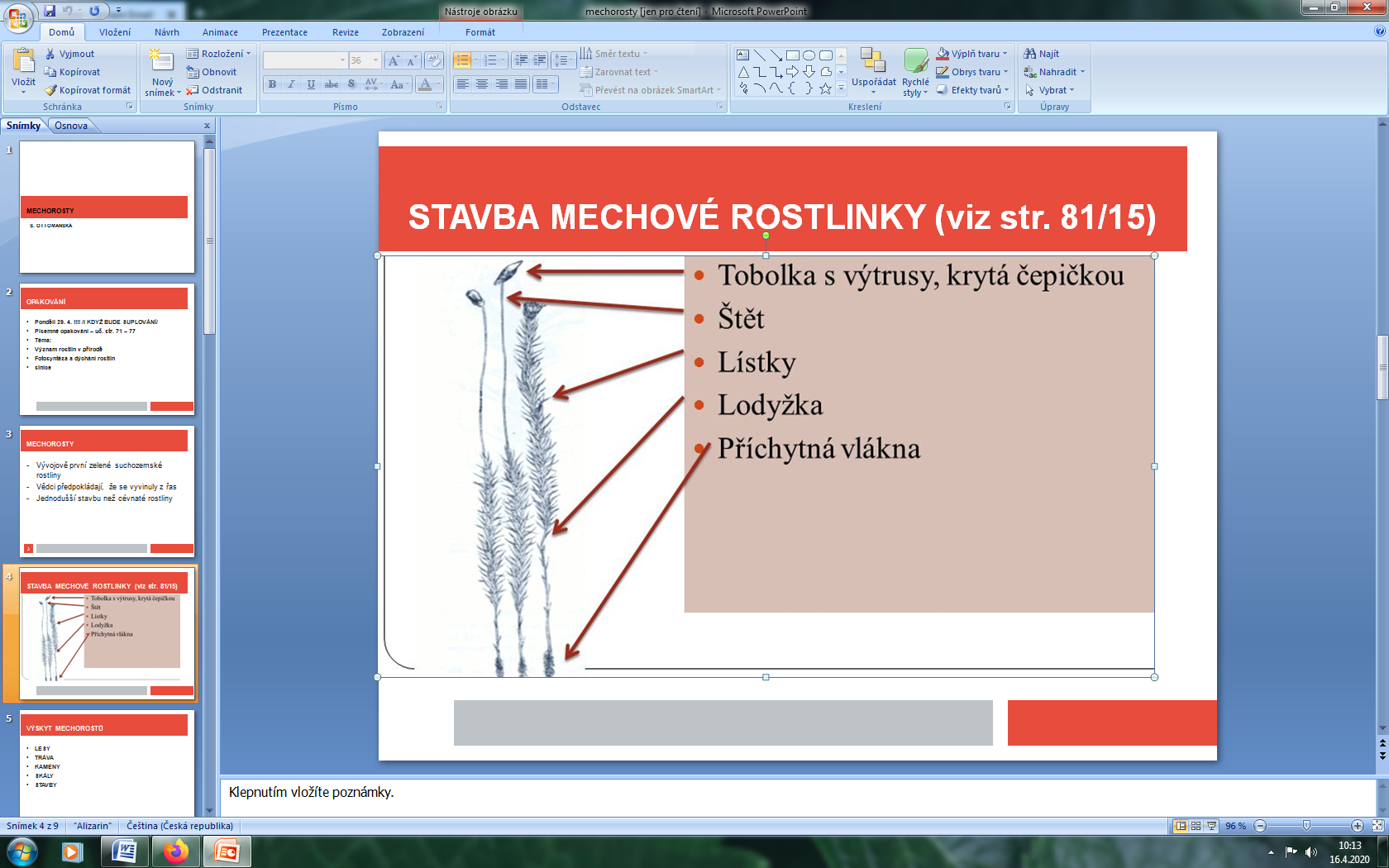 Výskyt mechorostů: lesy, tráva, kameny, skály, stavbyDělení mechorostů: játrovky a mechyJÁTROVKYPatří do příbuzenstva mechů, ale jsou vývojově staršíZástupci: porostnice mnohotvárnáMECHYVyskytují se i na plotech, zídkách, trávník,Lesy, volná půda, kmeny stromůMůže tvořit i souvislé porosty – rašeliništěZástupci:  rašeliník, bělomech sivý, ploník ztenčený, rokyt cypřišovitý, měřík tečkovaný, drábník stromkovitý, trávník Schreberův -----------------------------------------------------------------------------------------------------------------------------------------!Milí žáci a rodiče, tyto zápisy stačí pouze vytisknout a nalepit si do sešitu, nemusíte si to přepisovat! Zápis do sešitu obohatíte obrázky. (POCHOPITELNĚ DOBROVOLNĚ MŮŽETE SEHNAT I JINÉ ...)!OTTOMANSKÁ – NĚMČINA – 7. ROČNÍK (dotazy možno řešit na e-mailu: s.ottomanska@zskncl.cz)Nový úkol, viz pracovní sešit (PS):PS str. 35 a 36 (5. lekce), vyplníte a napište si prosím o řešení!!!s řešením si svoji práci zkontrolujeteDOBROVOLNĚ si prosím procvičíte látku, kterou už máme probranou, kdo bude potřebovat pomoci, píše si o řešení!!!